План открытого урока по истории Беларуси в 6 классеЛяшкевич Светлана ВладимировнаГУО «Средняя школа №6 г.  Жодино» Тема: Образование  Великого княжества ЛитовскогоТип урока: комбинированныйЦель обучающая:создание условий для организации деятельности учащихся по ознакомлению знаний и первичному закреплению закономерностей образования ВКЛ, определение роли  личности Миндовга в образовании ВКЛ.обеспечение применения учащимися знаний в разнообразных ситуациях.развивающая:содействие развитию у учащихся исторического логического мышления, интеллектуальной культуры.обеспечения развития монологической речи, памяти.воспитательная:формирование умения осуществлять коллективную, индивидуальную, парную работу.пробудить понимание закономерностей исторического процесса, чувства уважения к историческому прошлому своей Родины.Задачи:Сформировать представление об основных путях образования ВКЛ.Охарактеризовать историческую роль Миндовга в образовании ВКЛ.Обобщить и систематизировать знания по теме образование ВКЛ.Создать ситуацию, способствующую развитию коммуникативных навыков, чувства успеха.Прогнозируемый результат: к концу урока учащиеся должны уметь характеризовать основные пути образования ВКЛ, называть даты исторических событий, определять месторасположение исторических объектов на контурной карте, описывать исторический портрет, обобщать исторические факты и классифицировать их в «карте урока».Виды деятельности: организует работу для анализа материала, корректирует, координирует деятельность учащихся, организует работу в парах, группах.Виды деятельности учащихся: работа с источниками исторической информации (атрибуция текста: работают с текстом учебника и с текстом исторического источника, анализируют исторический источник; работа с медиатекстами: персонализация - составляют описание портрета, анализируют видеофрагменты, работают в парах и группах, выполняют индивидуальное задание и задания в контурной карте.  Формы работы учащихся: индивидуальная,  парная, групповая, фронтальная.Методы обучения: ИКТ, проблемные методы (проблемный вопрос, проблемная ситуация); медиаобразование, исследовательский метод.Оборудование: мультимедийная установка; презентация Microsoft PowerPoint; аудиовидеозапись к презентации; жетоны; учебная настенная карта «Утварэнне Вялікага княства Літоускага (каля 1245-1316г.); Ю.Н.Бохан, С.Н.Тёмушев История Беларуси, учебное пособие для 6 класса. Минск: Издательский центр БГУ, 2016; Атлас. Гісторыя Беларусі у сярэднія вякі 6 клас. РУП, Белкартаграфія 2008; «Карта урока» по истории Беларуси. Ход урока1 этап. Организационный(1 минута)Цель: психологическая и познавательная готовность учащихся к получению новых знаний, организация внимания учащихся.Дидактическая задача: организовать и подготовить учащихся к работе.2 этап. Восприятие учащимися проблемы урока (5 минут)Цель: активизация субъектного опыта учащихся, познавательная мотивация самоопределения на итог урока.Дидактическая задача: актуализировать опорные знания и умения, сформировать  познавательный интерес к исторической роли личности Миндовга в образовании ВКЛ, создать условия для самоопределения учащихся на деятельность и её итоги.3 этап. Решение проблемного вопроса урока (30 минут)Цель: решение проблемы урока с опорой на личный опыт, текст знания по истории, видеофильм; обеспечение познавательной активности учащихся.Дидактическая задача: организовать целенаправленную образовательную деятельность учащихся, создать ситуацию творческих рассуждений с целью решения проблемы урока.4 этап. Итоговое обобщение (5 минут)Цель: обобщение представлений о главной идеи образования ВКЛ и значимой роли личности Миндовга в становлении ВКЛ.Дидактическая задача: организовать выполнение учащимися тестового заданияУчащиеся выполняют индивидуальное задание, а затем отдельные из них озвучивают свои ответы, другие проверяют свои ответы.1.Укажите даты следующих событий:1009 г. - первое упоминание Литвы в письменных источниках.1230 –е – 1263 гг. - правление Миндовга.2.Расставьте в хронологической последовательности события: а) битва около озера Дурбе; б) княжение Витеня;  в) коронация Миндовга;  г) княжение Войшалка (ВАГБ)3.Закончите предолжение: В середине XIII в. князь Миндовг распространил свою власть не только на всю Литву, но и на Белорусское Понеманье с городами Новогородок, Волковыск и Слоним.После этого Миндовг разорвал соглашение с крестоносцами и вступил в союз с новгородским князем А.Невским, князьями Полоцка и Витебска.4.Назовите пути, которые использовал Миндовг, чтобы сохранить власть.Переубеждением с помощью богатых подарков, принял крещение.5 этап. Рефлексия (3 минуты)Цель: осознание учащимися актуальности личности Миндовга в образовании ВКЛ.Дидактическая задача: создать условия для осознания учащимися исторической значимости роли Миндовга в образовании ВКЛ, содействовать обогащению эмоционального взгляда учащихся.Учитель просит учащихся ответить на вопрос: Позволила ли выполненная работа решить проблемный вопрос урока? Слайд №13.Предлагаю вам завершить фразу.Приём «Незаконченная фраза»:Меня удивило…Я узнал(а)…     Я получил от этого урока…  Мне показалось важным…Было трудно… Урок заставил задуматься… Урок навел меня на размышление…6 этап. Домашнее задание (1 минута). Слайд № 14Цель: осознание выбора и успешное выполнение домашнего задания.Дидактическая задача: обеспечить выбор учащимися домашнего задания.Задание 1. Составьте рассуждение на тему: Могу ли я себя считать первым князем ВКЛ?Задание 2. Найдите ответ на вопрос: Входили ли земли местности, в которой вы проживаете, в XIIIв. в состав ВКЛ?Задание 3. Параграф 1, часть 2, выполнить задание № 7 с.14 учебного пособия, используя дополнительный материал.7 этап. Оценка активности и работы учащихся на уроке. Хотелось бы отметить наиболее активных учеников по количеству жетонов. А объективное выставление отметок учителем будет проведено после проверки «Карты урока». Ситуация успеха на уроке.Карта урока по истории БеларусиТема урока «Начало Великого княжества Литовского»Дата проведения_______ Класс_________  Ф.И. ученика_________________________Исторический источник «Из повести о князьях Миндовге, Войшелке и Тройдене»Работа с контурной картой «Беларускія землі у другой палове XIIIст.»Обозначьте и надпишите на контурной карте: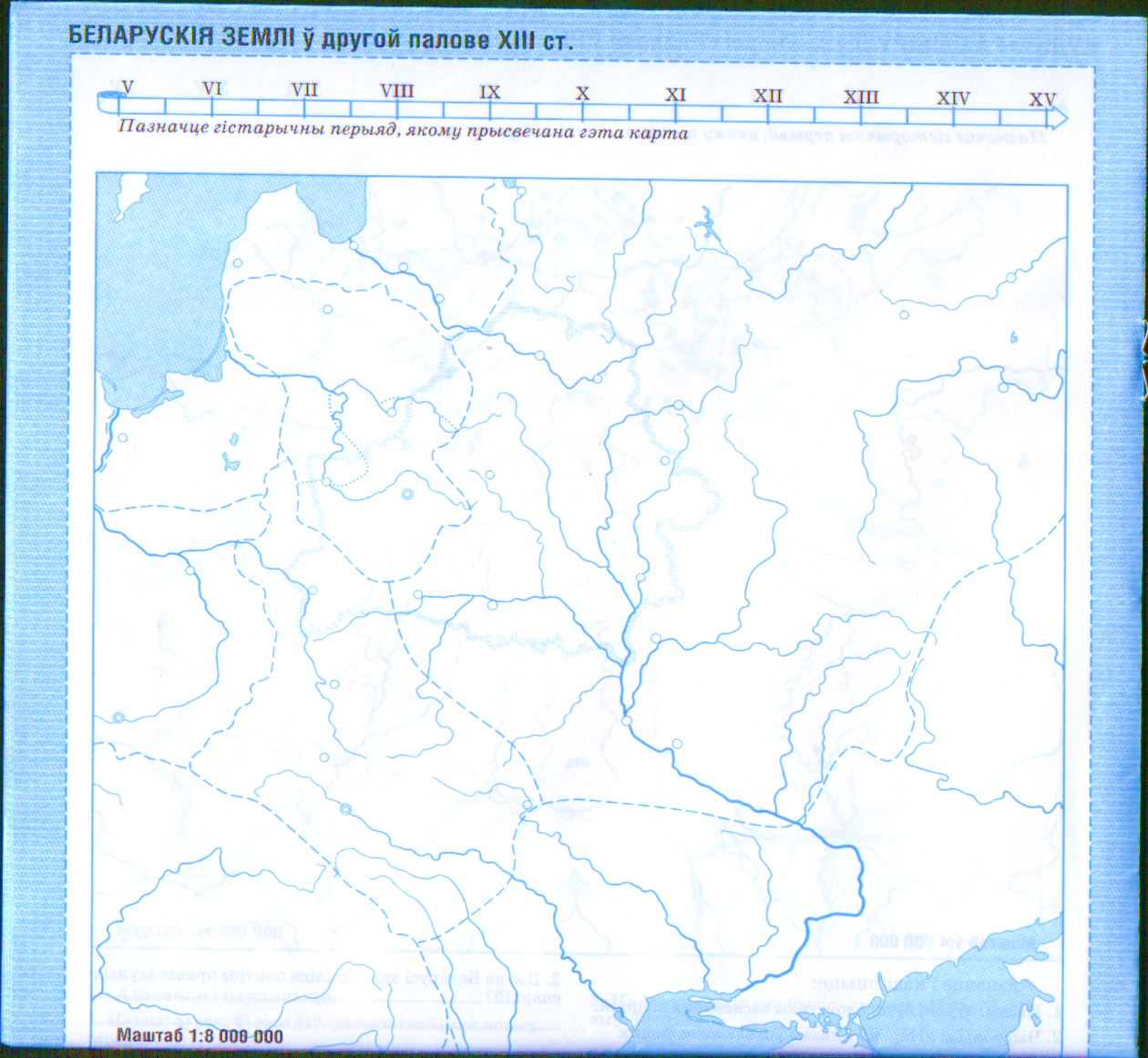 город  Новогрудок первоначальную территорию ВКЛ 	Фамилии:	1	2	3	4Отметка_________П.4, п.5 “Борьба с крестоносцами. Борьба за укрепление государства”Индивидуальное задание на закрепление нового материалаВремя выполнения – 5 минут 9_балловУкажите даты следующих событий:_________-первое упоминание Литвы в письменных источниках.___________-правление Миндовга.Расставьте в хронологической последовательности события: а) битва около озера Дурбе; б) княжение Витеня;  в) коронация Миндовга;  г) княжение Войшалка.Закончите предолжение: В середине XIIIв. князь Миндовг распространил свою власть не только  …………..В 1261г. Миндовг разорвал соглашение ………….Назовите пути, которые использовал Миндовг, чтобы сохранить власть.Отметка_________Заполнение “Карты урока”. Оцените усвоение вами нового материала:Приём “Незаконченная фраза”Меня удивило…Я узнал(а)…Я получил от этого урока…Мне показалось важным…Было трудно…Урок заставил задуматься…Урок навел меня на размышление…Деятельность учителяДеятельность учащихсяПриветствие. Создание эмоционального настроения. Сегодняшний урок начну словами «Всем плодотворной работы! Пусть наша встреча позволит понять друг друга, потому что это очень важное дело в жизни».Мобилизуются на работу.Просмотр слайда № 1Деятельность учителяДеятельность учащихся2.1 Просмотр  видеоролика Великая Литва (Крывакрыж - Беларусь 1.06мин.).О каком государстве мы будем вести разговор?Что вы знаете о нём?Помогает учащимся осознать цели урока через вопросы и задания. За полные и аргументированные ответы учащихся будут получать жетоны, которые в конце урока будут посчитаны и по мере их количества выставлены отметки на усмотрение учителя.Приём «Мешочек  знаний». Примерные вопросы для учащихся:Образование ВКЛ  проходила под влиянием многих внутренних и внешних обстоятельств. Каких?Какая угроза возникла для белорусских земель в сер. XIII в.?Назовите особенность образования нового балтско-славянского государства?Какие княжества Верхнего Понеманья сыграли определённую роль в становлении ВКЛ?А как вы думаете, какое княжество стало главной ареной, где начало складываться новое государство?Почему именно Новогородок, а не другие города стал центром объединения земель в единое государство?А кто стал первым правителем ВКЛ? И какова его роль в образовании ВКЛ?- На какие вопросы вам было бы интересно найти ответ на уроке?Ответы на ваши вопросы помогут определить причины образования ВКЛ. Это и будет темой нашего урока. К концу урока я думаю, вы получите ответы на собственные вопросы. Просмотр слайда № 2-ВКЛСлайд № 3- развитие с/х, ремесла роста городов, существования удельных княжеств и  нашествия крестоносцев.- угроза монголо-татарского нашествия на земли Руси.- необходимость борьбы с монголо-татарами и крестоносцами.- Гродненское, Волковысское и Новогородское.- Новогородское.Затрудняются.Затрудняются.- В-6, В-7.- Где и когда образовалось ВКЛ?- Почему оно образовалось?- Меня интересует,кто был первым правителем ВКЛ?Слайд № 4 «Тема урока: Начало ВКЛ»Деятельность учителяДеятельность учащихся3.1. Рассказывает первые сведения о Литве: «Впервые в письменных источниках Литва упоминается в 1009г. Вначале XIIIв. Она выступает как значительная военная сила, которая угрожает Руси и Польше, противостоит агрессии крестоносцев. Одновременно с ростом военной активности Литвы происходит экономическая возвышение Новогородского княжества.- Какие причины содействовали возвышению Новогородского княжества?Ответы фиксируйте в таблицу. Подводит итог знаний учащихся о возвышении Новогрудского княжества:1.Новогородок в XIIIв.- это развитый центр ремесла и торговли. Археологические раскопки показывают, что он стоял на уровне быстро развивающихся городов Восточной Европы. 2. Новогородок - центр княжества, в Ипатьевской летописи от 1235г. упоминается новогрудский князь Изаслав.3. Новогородок в начале XIIIв. не затронули кровавые события.3.2. Работа с портретом Миндовга: (вопросы на слайде)-Что вы видите на слайде, опишите внешние признаки?- Что я спрашиваю у себя….?- Я опасаюсь, что он….?-Я надеюсь что….?Заслушиваются ответы 2-3 учащихся.С 1235 г. летописи сообщают о Миндовге, который смог подчинить себе других литовских правителей и стал великим князем. Подводит итог описания портрета, что Миндовг является правителем государства. Его военные доспехи говорят о том, что он воин, мудрый князь. Кроме того, в 1253 г. Миндовг короновался, что подняло его международный престиж и прировняло его к другим европейским правителям. Вопрос к уч-ся: внимательно рассмотрите медиатекст на с. 11 и ответьте на вопрос Ставит проблемный вопрос урока: «Какое влияние оказал Миндовг на образование ВКЛ?».3.3. Просмотр видеофильма «Гісторыя пад знакам Пагоні. Міндоўг»(8 минут)Личность в истории играет огромную роль. Сейчас вы сможете увидеть фрагмент видеофильма. Обращает внимание учащихся,что при просмотре, необходимо внимательно определить аргументы для решения проблемного вопроса: «Какое влияние оказал Миндовг на образование ВКЛ?».Подводит итог знаний учащихся об исторической роли Миндовга в образовании ВКЛ:-Миндовг с середины XIIIв. распространил свою власть, не только на всю Литву, но и на Белорусское Понеманье с городами Новогородок, Волковыск и Слоним.- Укрепление власти Миндовга вызвало недовольство литовских князей.- Против него были: Галицко-волынские князья и крестоносцы, они претендовали на Новогрудскую землю.-  В 1253г. он короновался в Новогородке.-  Он принял католичество.-  Миндовг стал великим князем литовским, что позволило ему на равных разговаривать с другими европейскими правителями.- Миндовг был мудрым правителем: временно отдал часть Жемайтии крестоносцам, а Новогородок передал сыну галицко-волынскому князю Роману Даниловичу на правах вассальной зависимости, а свою дочь - замуж за его второго сына Шварна.3.4 Физкультминутка3.5.Когда мы характеризовали портрет Миндовга, мы сделали вывод, что он являлся правителем. Как вы думаете, каким образом Миндовг пришёл к власти? Какие пути использовал Миндовг, чтобы сохранить власть? Предлагаю вам найти ответы на вопросы при работе с историческим источником «Из повести о князьях Миндовге, Войшелке и Тройдене», учебное пособие с.12.Вам также необходимо заполнить пропуски в тексте.3.6. Показывает на карте  “Утварэнне ВКЛ (1245-1316г.)” город  Новогородок, первоначальную территорию ВКЛ и территорию ВКЛ в конце правления Миндовга. 3.7.Предлагает учащимся в группе по 4 человека нанести на контурную карту границы начала ВКЛ при Миндовге в начале и в конце его правления. 3.8. При просмотре видеофильма вы отметили, что одной из причин образования ВКЛ являлось борьба с крестоносцами.Назовите в каком году и где Миндовг разгромил крестоносцев?- Однако после этого события Миндовг разорвал соглашение с крестоносцами в 1261г., отрекся от католичества и вступил в союз против крестоносцев. В 1263г. против Миндовга был организован заговор и он был убит.Во главе государства стал жемайтский князь Тренята.Положение молодого государства было нелёгким. Внешняя опасность осложнялась “домашней борьбой”. Предлагает учащимся самостоятельно найти ответ на вопрос: “Какие великие князья после Миндовга сыграли наибольшую роль в образовании ВКЛ?”Составить схему последовательного руководсва первых князей литовских. “Кто с великих князей литовских, на ваш взгляд, сыграл наиболее важную роль в образовании ВКЛ? Почему?” Просмотр слайда № 5 «Возвышение Новогородского княжества»Самостоятельно работают с текстом учебного пособия п.1 с.9-10 и заполняют ответы в  таблицу в пареПросмотр слайда № 6 «Портрет Миндовга»- Портрет человека: суровый, военный. -Кто этот человек? Он князь или правитель? -….. призывает к войне? Защищает кого-то?-Он стал великим правителем. Просмотр слайда №7«Коронация Миндовга»«Кто проводит обряд коронации? О чём это может свидетельствовать?»Просмотр слайда № 8 -Просмотр видеофильма. Слайд № 9Приводят аргументы на проблемный вопрос:1. Мудрый человек2. сумел объединить удельные княжества в единое государство.3. Пересмотрел внешнюю политику4. Создал структуру нового государства, просуществовавшего около 300 летСлайд № 10Учащиеся знакомятся с историческим источником и отвечают на вопросы:- В 1260г. изгнал своих племянников на Русь воевать к Смоленску, а сам вероломно завладел Литвой. Пути: хитростью, с помощью подарков, крещения. Заполняют пропуски в тексте. Озвучивают пропущенные слова.Слайд № 11Учащиеся параллельно с показом учителя на карте определяют границы ВКЛ.Учащиеся работают с контурной картой, выполняя задания учителя. Атлас с.12,фрагмент контурной карты.Афиширование деятельности.Слайд № 12- 1260г., население Жемайтии разбило крестоносцев в битве около озера Дурбе. Учащиеся смотрят в атласе место битвы.Учащиеся составляют схему Миндовг         Тронята          ВойшалкШварн         Тройден             ВитеньУчащиеся озвучивают.ОцениваниеП.2 Причины возвышения Новогородского княжестваП.2 Причины возвышения Новогородского княжестваУчительВнешнеполитическая причина,1 вариантВнутриполитическая причина, 2 вариантОтметкаЗаполнить пропуски в текстеВ год 1252… В тот же год изгнал Миндовг своих племянников Товтивила и Эрдивида… Он послал их … на Русь, воевать, к ____________, и сказал: «Кто что захватит, пусть тем и владеет». Сам же он, враждуя с ними, вероломно завладел__________, захватил всю землю Литовскую и многочисленное добро их и присвоил их добытое… Когда узнал Миндовг, что Товтивилу хотят помочь божие дворяне… он испугался и тайно послал к_____________ ___________, и переубедил его с помощью__________ __________, послав много золота и серебра… и сказал он магистру: «Когда ты убьёшь или изгонишь Товтивила, получишь ещё больше». Магистр ответил: «…Пока не пошлёшь к папе и не примешь ___________ – не победишь врага»…Миндовг прислал к папе и принял____________. Однако оно было формальное, он тайно приносил жертвы своим богам и открыто придерживался своего_____________.  ОтметкаВзаимопроверкаЗаполнить схему последовательного правления первых великих князей литовских